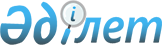 Магистральдық темiр жол желiсiне кiретiн магистральдық жолдардың тiзбесiн бекiту туралы
					
			Күшін жойған
			
			
		
					Қазақстан Республикасы Үкіметінің 2003 жылғы 29 қарашадағы N 1211 қаулысы. Күші жойылды - Қазақстан Республикасы Үкіметінің 2015 жылғы 10 тамыздағы № 624 қаулысымен

      Ескерту. Күші жойылды - ҚР Үкіметінің 10.08.2015 № 624 қаулысымен (алғашқы ресми жарияланған күнінен бастап қолданысқа енгізіледі).      Ескерту. Тақырыбына өзгеріс енгізілді - ҚР Үкіметінің 2004.10.01. N 1015  қаулысымен .       "Темiр жол көлiгi туралы" Қазақстан Республикасының 2001 жылғы 8 желтоқсандағы  Заңына сәйкес Қазақстан Республикасының Yкiметi қаулы етеді: 

      1. Қоса берiлiп отырған Магистральдық темiр жол желiсiне кiретiн магистральдық жолдар тiзбесi бекiтiлсiн. <*> 

       Ескерту. 1-тармаққа өзгеріс енгізілді - ҚР Үкіметінің 2004.10.01. N 1015  қаулысымен . 

      2. Осы қаулы қол қойылған күнiнен бастап күшiне енедi.        Қазақстан Республикасының 

      Премьер-Министрі Қазақстан Республикасы      

Үкiметiнiң            

2003 жылғы 29 қарашадағы    

N 1221 қаулысымен бекiтiлген   

  Магистральдық темiр жол желiсiне кiретiн 

магистральдық жолдарының тiзбесi         Ескерту. Тізбеге өзгеріс енгізілді - ҚР Үкіметінің 2004.10.01. N 1015  қаулысымен .                       І. Магиcтральдық жолдар ___________________________________________________________________ 

P/c|Магистральдық жолдар|    Учаскені      |             | 

N |учаскесiн шектейтiн |   шектейтін      |             | 

   |     станциялар     | километр, пикет  |   Бағыт     |  Облыс 

   |____________________|__________________|             | 

   |   басы  |   аяғы   |  басы   |  аяғы  |             | 

_____________|__________|_________|________|_____________|_________ 

1 |     2   |     3    |    4    |   5    |      6      |     7 

____________________________________________________________________ 

1  мемлекет.  Жанаесiл   90 пк 0   264 пк 6 Зауаралье     Қостанай, 

   аралық                                   (Ресей        Солтүстік 

   шекара                                   Федерациясы)  Қазақстан 

                                            - Жанаесiл 2  Жанаесiл   Бас        217 пк 5  286 пк 1 Жанаесіл -    Қостанай, 

              Қостанай                      Бас Қостанай  Солтүстік 

                                                          Қазақстан 3  Жанаесiл   Көкшетау-2 217 пк 5  404 пк 5 Жанаесіл -    Солтүстік 

                                            Көкшетау-2    Қазақстан, 

                                                          Ақмола 4  Көкшетау-1 Көкшетау-2  1 пк 0     7 пк 6 Көкшетау-1 -  Ақмола 

                                            Көкшетау-2 5  мемлекет.  Бас        123 пк 0  286 пк 1 Золотая Сопка Қостанай 

   аралық     Қостанай                      (Ресей 

   шекара                                   Федерациясы) 

                                            - Бас 

                                            Қостанай 6  Селекцион. Щебзавод   1 пк 0     20 пк 0 Селекционная  Қостанай 

   ная                                      - Щебзавод 7  Бас        Тобыл      286 пк 1  378 пк 9 Бас Қостанай  Қостанай 

   Қостанай                                 - Тобыл 8  Тобыл      Жетiқара   377 пк 9  488 пк 4 Тобыл -       Қостанай 

                                            Жетіқара 9  Тобыл      Арыстансор 2 пк 5     62 пк 3 Тобыл -       Қостанай 

                                            Арыстансор 10 Тобыл      мемлекет.  143 пк 0   37 пк 0 Тобыл -       Қостанай 

              аралық                        Қарталы 

              шекара                        (Ресей 

                                            Федерациясы) 11 Петропавл  Көкшетау-1 1 пк 0    194 пк 8 Петропавл -   Солтүстік 

                                            Көкшетау-1    Қазақстан, 

                                                          Ақмола 12 Василь.    Көкшетау-1 397 пк 8  194 пк 8 Васильковка-  Ақмола 

   ковка                                    Көкшетау-1 13 мемлекет.  мемлекет.  63 пк 10    7 пк 1 Золотая Сопка Қостанай 

   аралық     аралық                        (Ресей 

   шекара     шекара                        Федерациясы) 

                                            - Қарталы 

                                            (Ресей 

                                            Федерациясы) 14 Көкшетау-1 мемлекет.  1 пк 0    258 пк 0 Көкшетау-1    Солтүстік 

              аралық                        Граничная     Қазақстан 

              шекара                        (Ресей 

                                            Федерациясы) 15 Көкшетау-1 Астана     194 пк 8  491 пк 7 Көкшетау-1    Ақмола 

                                            - Астана 16 Астана     Қырқыншы   491 пк 7  503 пк 9 Астана -      Ақмола 

                                            Қырқыншы 17 Есiл       Астана     431 пк 1  808 пк 2 Есіл -        Ақмола 

                                            Астана 18 мемлекет.  мемлекет.  190 пк 0 303 пк 10 Теренгуль     Павлодар 

   аралық     аралық                        (Ресей 

   шекара     шекара                        Федерациясы) 

                                            - Черлак 

                                            (Ресей 

                                            Федерациясы) 19 мемлекет.  мемлекет. 2561 пк0 2738 пк 10 Горбуново     Солтүстік 

   аралық     аралық                        (Ресей        Қазақстан 

   шекара     шекара                        Федерациясы) 

                                            - Юнино 

                                            (Ресей 

                                            Федерациясы) 20 Тобыл      Есiл       143 пк 0  431 пк 1 Тобыл - Есіл  Қостанай, 

                                                          Ақмола 21 Есіл       Арқалық    1 пк 0    218 пк 4 Есіл -        Ақмола 

                                            Арқалық 22 Қырқыншы   Eрейментау 13 пк 1   140 пк 4 Қырқыншы -    Ақмола 

                                            Ерейментау 23 Eрейментау Айсары     1 пк 0    222 пк 2 Ерейментау -  Ақмола 

                                            Айсары 24 Eрейментау Майқайың   140 пк 4  331 пк 9 Ерейментау -  Павлодар 

                                            Майқайың 25 Екiбастұз  ГРЭС-2     1 пк 0    38 пк 10 Екібастұз -   Павлодар 

                                            ГРЭС - 2 26 Екiбастұз-1 Екiбастұз-2 1 пк 0   6 пк 10 Екiбастұз-1-  Павлодар 

                                            Екiбастұз-2 27 О.П.-116   Екiбастұз-2 294 пк 4  6 пк 10 О.П.-116 -    Павлодар 

                                            Екiбастұз-2 28 Майқайың   Тоқыбай     1 пк 0    14 пк 0 Майқайың-     Павлодар 

                                            Тоқыбай 29 Тоқыбай    Үшқұлын    14 пк 0    42 пк 0 Тоқыбай-      Павлодар 

                                            Үшқұлын 30 Тоқыбай    Ақбидайық  14 пк 0    31 пк 9 Тоқыбай-      Павлодар 

                                            Ақбидайық 31 Майқайың   Спутник    331 пк 9  410 пк 9 Майқайың-     Павлодар 

                                            Спутник 32 Б.П.-415   Бастау     1 пк 0     3 пк 1  Б.П.-415 -    Павлодар 

                                            Бастау 33 Спутник    Мемлекет.  410 пк 9  553 пк 0 Спутник -     Павлодар 

              аралық                        Кулунда 

              шекара                        (Ресей 

                                            Федерациясы) 34 Павлодар   Солтүстік   1 пк 0     9 пк 2 Павлодар -    Павлодар 

              Павлодар                      Солтүстік 

                                            Павлодар 35 Павлодар   Оңтүстiк    1 пк 0     7 пк 5 Павлодар -    Павлодар 

              Павлодар                      Оңтүстік 

                                            Павлодар 36 Маралды    Tұзқала     1 пк 0    42 пк 0 Маралды -     Павлодар 

                                            Тұзқала 37 Спутник    Жаңасемей   1 пк 0   353 пк 8 Спутник -     Павлодар, 

                                            Жаңасемей     Шығыс 

                                                          Қазақстан 38 Солжақ     Пост А      1 пк 0    2 пк 3  Солжақ Ертіс  Шығыс 

   Eртіс                                    - Пост А      Қазақстан 39 Жаңасемей  мемлекет.  662 пк 5  540 пк 5 Жаңасемей -   Шығыс 

              аралық                        Локоть        Қазақстан 

              шекара                        (Ресей 

                                            Федерациясы) 40 мемлекет.  мемлекет.  1 пк 0     18 пк 0 Локоть (Ресей Шығыс 

   аралық     аралық                        Федерациясы)  Қазақстан 

   шекара     шекара                        - Ремовская 

                                            (Ресей 

                                            Федерациясы) 41 мемлекет.  Защита     92 пк 1   235 пк 1 Третьяково    Шығыс 

   аралық                                   (Ресей        Қазақстан 

   шекара                                   Федерациясы) 

                                            - Защита 42 Зыряновск  Защита     1 пк 0    184 пк 5 Защита -      Шығыс 

                                            Зыряновск     Қазақстан 43 Ленино.    Защита     336 пк 8  236 пк 1 Лениногорск - Шығыс 

   горск                                    Защита        Қазақстан 44 Ақтоғай    Жаңасемей 1123 пк 5  662 пк 5 Ақтоғай -     Шығыс 

                                            Жаңасемей     Қазақстан 45 мемлекет.  Ақтоғай   1 пк 0     318 пк 0 Ақтоғай -     Алматы 

   аралық                                   Достық - 

   шекара                                   Алашанькоу 

                                            (Қытай) 46 Ақтоғай    Көксу     1123 пк 5 1406 пк 3 Ақтоғай -     Алматы 

                                            Көксу 47 Көксу      Қарабұлақ  1 пк 0     56 пк 7 Көксу -       Алматы 

                                            Қарабұлақ 48 Қарабұлақ  Текелі     56 пк 7    76 пк 4 Қарабұлақ -   Алматы 

                                            Текелі 49 Қарaбұлақ  Талды.     1 пк 0     18 пк 5 Қарабұлақ -   Алматы 

              қорған                        Талдықорған 50 Мойынты    Ақтоғай   1067 пк 9 1588 пк 5 Мойынты -     Қарағанды, 

                                            Ақтоғай       Алматы 51 Көксу      Алматы-1  1406 пк 3 1679 пк 1 Көксу -       Алматы 

                                            Алматы-1 52 Шу         Алматы-1  3742 пк 6 4053 пк 7 Шу - Алматы-1 Алматы, 

                                                          Жамбыл 53 Алматы-1   Алматы-2   1 пк 0      9 пк 1 Алматы-1 -    Алматы 

                                            Алматы-2 54 Қырқыншы   Көкпекті  503 пк 9   700 пк 9 Қырқыншы -    Ақмола, 

                                            Көкпекті      Қарағанды 55 Көкпекті   Қарағайлы 1 пк 0     248 пк 6 Көкпекті -    Қарағанды 

                                            Қарағайлы 56 Көкпекті   Жаңааул    700 пк 9   9 пк 0  Көкпекті -    Қарағанды 

                                            Жаңааул 57 Жаңаауыл   Теміртау   9 пк 0     26 пк 4 Жаңаауыл -    Қарағанды 

                                            Теміртау 58 Жаңаауыл   16 пк 0    9 пк 0     16 пк 0 Жаңаауыл -    Қарағанды 

                                            км 16 59 2 пк 0     Дубовская  2 пк 0     41 пк 8 км 2 -        Қарағанды 

                                            Дубовская 60 Б.П.-696   Карьерная  696 пк 9   6 пк 2  Б.П.-696 -    Қарағанды 

                                            Карьерная 61 Көкпектi   Жарық      700 пк 9  853 пк 0 Көкпекті -    Қарағанды 

                                            Жарық 62 О.П.-713   Распоряди. 713 пк 6    7 пк 6 О.П.-713 -    Қарағанды 

              тельная                       Распоряди. 

                                            тельная 63 Қарабас    Абай        761 пк 3   7 пк 1 Қарабас -     Қарағанды 

                                            Абай 64 Б.П.-767   Топар       767 пк 9   5 пк 1 БП 767 -      Қарағанды 

                                            Топар 65 Жарық      Жезқазған   1 пк 0   418 пк 8 Жарық -       Қарағанды 

                                            Жезқазған 66 Атасу      Қаражал    140 пк 2   66 пк 1 Атасу -       Қарағанды 

                                            Қаражал 67 Жарық      Мойынты    853 пк 0 1067 пк 9 Жарық -       Қарағанды 

                                            Мойынты 68 Мойынты    Шу        1067 пк 9 1514 пк 4 Мойынты - Шу  Жамбыл 69 Қияқты     Шолпан     1 пк 0    13 пк 7  Қияқты -      Жамбыл 

                                            Шолпан 70 Қияқты     Құрманғазы 1 пк 0   58 пк 3   Қияқты -      Жамбыл 

                                            Құрманғазы 71 Луговая    Шу       3627 пк 2  3742 пк 0 Луговая - Шу  Жамбыл 72 Б.П.-1502  Б.П.-3754  1 пк 0    2 пк 5   Б.П.-1502 -   Жамбыл 

                                            Б.П.-3754 73 Луговая    мемлекет.3627 пк 3  3695 пк 2 Луговая -     Жамбыл 

              аралық                        Каинды 

              шекара                        (Қырғызстан) 

 

  74 Жамбыл     Луговая  3509 пк 9  3627 пк 3 Жамбыл -      Жамбыл 

                                            Луговая 

 

  75 Жамбыл     Жаңатас   1 пк 0    176 пк 9  Жамбыл -      Жамбыл 

                                            Жаңатас 

 

  76 Ақтаутас   Бүгін     1 пк 0    13 пк 0   Ақтаутас -    Жамбыл 

                                            Бүгін 

 

  77 Шымкент    Жамбыл   3289 пк 0  3509 пк 9 Шымкент -     Жамбыл, 

                                            Жамбыл        Оңтүстік 

                                                          Қазақстан 

 

  78 Шымкент    Леңгір    1 пк 0     29 пк 6  Шымкент -     Оңтүстік 

                                            Леңгір        Қазақстан 

 

  79 Қызылсай   Қазығұрт  1 пк 0    11 пк 2   Қызылсай -    Оңтүстік 

                                                          Қазақстан 

 

  80 Арыс-1     Шымкент   3213 пк 9 3289 пк 0 Арыс-1 -      Оңтүстік 

                                            Шымкент       Қазақстан 

 

  81 мемлекет.  Арыс-1   3345 пк 1  3213 пк 0 Келес         Оңтүстік 

   аралық                                   (Өзбекстан) - Қазақстан 

   шекара                                   Арыс-1 

 

  82 мемлекет.  мемлекет. 3448 пк 0 3485 пк 0 Жаңа Чиназ    Оңтүстік 

   аралық     аралық                        (Өзбекстан) - Қазақстан 

   шекара     шекара                        Ирджарская 

                                            (Өзбекстан) 

 

  83 Пақтыарал  мемлекет. 1 пк 0       3 пк 5 Пақтыарал -   Оңтүстік 

              аралық                        Сырдарьинская Қазақстан 

              шекара                        (Өзбекстан) 

 

  84 Қандыағаш  Арыс-1   1881 пк 6  3213 пк 0 Қандыағаш -   Ақтөбе, 

                                            Арыс-1        Қызылорда, 

                                                          Оңтүстік 

                                                          Қазақстан 

 

  85 мемлекет.  Қандыағаш 18 пк 0   240 пк 5  Орск (Ресей   Ақтөбе 

   аралық                                   Федерациясы) 

   шекара                                   - Қандыағаш 

 

  86 Никельтау  Дон       1 пк 8     23 пк 6  Никельтау -   Ақтөбе 

                                            Дон 

 

  87 Қандыағаш  мемлекет. 1881 пк 6 1685 пк 0 Қандыағаш -   Ақтөбе 

              аралық                        Илецк (Ресей   

              шекара                        Федерациясы) 

 

  88 мемлекет.  мемлкет. 1173 пк 0  1492 пк 0 Илецк (Ресей  Батыс  

   аралық     аралық                        Федерациясы)  Қазақстан 

   шекара     шекара                        - Озинки 

                                            (Ресей 

                                            Федерациясы) 

 

  89 мемлекет.  мемлекет.1281 пк 0  1205 пк 0 Шунгули       Батыс 

   аралық     аралық                        (Ресей        Қазақстан 

   шекара     шекара                        Федерациясы) 

                                             - Полынный 

                                            (Ресей 

                                            Федерациясы) 

 

  90 мемлекет.  мемлекет.1136 пк 0  1171 пк 0 Ингеловский   Батыс 

   аралық     аралық                        (Ресей        Қазақстан 

   шекара     шекара                        Федерациясы) 

                                            - Кайсацкая 

                                            (Ресей 

                                            Федерациясы) 

 

  91 Қандыағаш  Мақат     1 пк 0     393 пк 5 Қандыағаш -   Ақтөбе, 

                                            Мақат         Атырау 

 

  92 Мақат      мемлекет. 393 пк 5    30 пк 0 Мақат -       Атырау 

              аралық                        Аксарайская 

              шекара                        (Ресей 

                                            Федерациясы) 

 

  93 Атырау     Ақжайық  1 пк 0     5 пк 0    Атырау -      Атырау 

                                            Ақжайық 

 

  94 Мақат      Бейнеу  1338 пк 1   1037 пк 2 Мақат -       Атырау, 

                                            Бейнеу        Маңғыстау 

 

  95 мемлекет.  Бейнеу   953 пк 5   1037 пк 1 Қарақалпақ    Маңғыстау 

   аралық                                   (Өзбекстан) - 

   шекара                                   Бейнеу 

 

  96 Бейнеу     Өзен     1 пк 0      179 пк 0 Бейнеу -      Маңғыстау 

                                            Өзен 

___________________________________________________________________ 

 
					© 2012. Қазақстан Республикасы Әділет министрлігінің «Қазақстан Республикасының Заңнама және құқықтық ақпарат институты» ШЖҚ РМК
				